CAFÉ TACVBA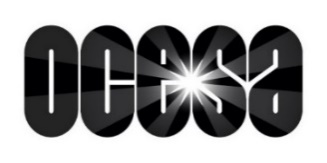 Debido a la gran demanda de boletos, la banda anuncia dos fechas más de su SEGUNDO CONCIERTO ACÚSTICO4 y 5 de junio – Auditorio NacionalGran Venta HSBC: 6 y 7 de mayoUno de los shows más esperados de este año es sin duda el concierto acústico de Café Tacvba en el Auditorio Nacional. Con una gran demanda de boletos y una ferviente comunidad de fans, Café Tacvba abre dos fechas más el 4 y 5 de junio en el Coloso de Reforma, que seguramente quedará en la memoria de todos los seguidores de la banda. Los boletos para estas dos noches estarán disponibles en la Gran Venta HSBC el 6 y 7 de mayo, y un día después saldrán a la venta al público en general en las taquillas del inmueble y a través de www.ticketmaster.com.mx Las fronteras para Café Tacvba no existen. Este año, Rubén, Meme, Joselo y Quique tienen planeada una serie de presentaciones que van desde la primera edición del Festival Vive Latino en España, y otras ciudades de ese mismo país como Barcelona y Madrid, para también presentarse en escenarios de Londres y Estados Unidos. OCESAfact: Varias canciones de este acústico de los “satelucos”, rebasan los 2 millones de reproducciones en Spotify.El Segundo Concierto Acústico de Café Tacvba tendrá dos noches más en el Auditorio Nacional el 4 y 5 de junio. Adquiere tus boletos en la Gran Venta HSBC el 6 y 7 de mayo, y un día después en venta general en las taquillas del inmueble y a través del sistema Ticketmaster.Sigue a Café Tacvba en sus redes socialesFACEBOOK │ INSTAGRAM │ TWITTER │ YOUTUBEConoce más sobre este y otros conciertos en:www.ocesa.com.mx www.facebook.com/ocesamx www.twitter.com/ocesa_total www.instagram.com/ocesa 